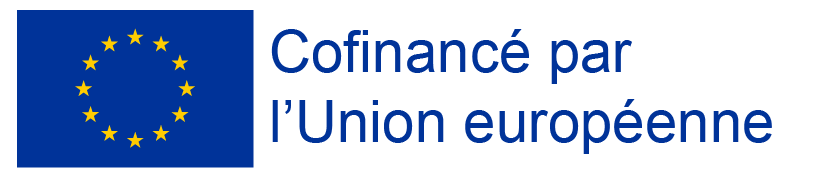 Lettre de missionDans le cadre de la subvention sollicitée auprès XXXXX via l’appel à projet FSE + / FTJ, pour l’opération année « Nom de l’opération » n° MDFSE+ XXXX, Madame ou Monsieur NOM PRENOM, FONCTION, vous consacrerez 100 % de votre temps de travail à la réalisation des tâches suivantes :- description complète des tâches, lieu, type d’encadrement, type de participants--Pour la période du ..……/………../……… au ……/………../………Fait à …………………………………………………………..Le ..……/………../………